       50. APO – Jahrestagung / 50es Journées annuelles de l‘APO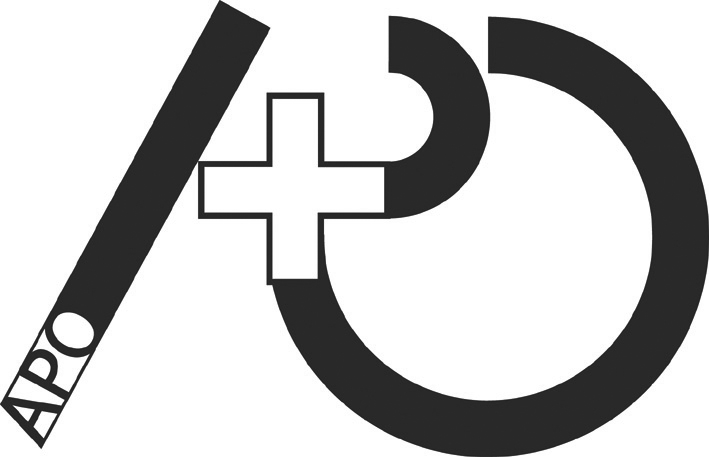 26. – 27.10.2017             Forum FribourgFormulaire d‘inscriptionRemplir un formulaire par participant, svp !	Prix préférentiel :	 Paiement avant le 10.10.2017 ! Monsieur     Madame Membre APO             Non membre            Apprenti, étudiantPrénom, nom	     Profession	     Entreprise	     Rue, lieu	     E-mail                          		Tél	      Attention à la date limite pour le tarif préférentiel !Participation aux Journées annuelles	Jeudi et vendredi			CHF      	Uniquement jeudi			CHF      	Uniquement vendredi			CHF      	Soirée APO: inscription obligatoire pour tous          membres APO gratuit (boissons lors du repas non incluses)          non-membres CHF 60.- (boissons lors du repas non incluses)     	Inscription à la soirée APO possible jusqu’au 19.10.2017 au plus tard !	CHF      	 Végétarien  	 Allergies      			Total	CHF      Inscription aux workshops APO du vendrediCocher le workshop souhaité, svp. Attention à la langue de présentation.Workshop pour apprentis                        	09h00 – 10h00   La parfaite orthèse de jambe        Orateurs : Erich Rutz / Andreas Reinhard, présentation en allemand et en françaisWorkshops pour avancés	09h00 – 10h00   Sportorthesen (Orthèses sportives)          Orateurs : Gregory Glauser / Marina Hitz, présentation en allemand	13h00 – 14h00  Taping bei Sportverletzungen (Taping lors de lésions sportives)	Oratrice: Linda Dyer, présentation en allemand	13h00 – 14h00  Der richtige Sportschuh (La chaussure de sport correcte)	Orateur: Beat Göpfert, présentation en allemand	13h00 – 14h00   Bildgebung bei Sportverletzungen (Imagerie lors de lésions sportives)    		Oratrice: Andrea Rosskopf, présentation en allemandLes workshops sont compris dans les frais d’inscription. Max. 20 participants. Les inscriptions sont acceptées dans l’ordre d’arrivée. Il faut 4 inscriptions au minimum pour qu’un workshop ait lieu.Workshops de l’industrie	Inscription auprès des entreprises. Voir détails dans le programmeRelation bancaire	IBAN CH97 0026 0260 5018 5240 U – Code BIC/SWIFT: UBSWCHZH80A	Compte: APO, Dr. E. Rutz, Neuroorthopädie UKBB, Spitalstrasse 33, 4031 Basel	Veuillez noter votre nom et prénom sur le virement, svp!Envoyer le formulaire à	APO-Sekretariat | Carmen Deillon | Rue des Vergers 22 | CH-2800 Delémont	Fax : +41 (0)32 422 80 67 | e-mail : apo.deillon@gmail.com | www.a-p-o.chuniquement jeudiuniquement jeudiuniquement vendrediuniquement vendredijeudi + vendredijeudi + vendrediPaiementjusqu‘au10.10.2017dès11.10.2017jusqu‘au10.10.2017dès 11.10.2017jusqu‘au10.10.2017dès11.10.2017Membre APOCHF 100.-CHF 140.-CHF 150.-CHF 190.-CHF 190.-CHF 230.-Non membreCHF 250.-CHF 290.-CHF 280.-CHF 320.-CHF 370.-CHF 410.-Apprenti, étudiantCHF 50.-CHF 90.-CHF 75.-CHF 115.-CHF 100.-CHF 140.-